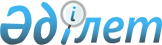 О признании утратившим силу постановления Правительства Республики Казахстан от 5 августа 2014 года № 902 "Об утверждении Правил проведения агрохимического обследования почв"Постановление Правительства Республики Казахстан от 23 июня 2015 года № 473      Правительство Республики Казахстан ПОСТАНОВЛЯЕТ:



      1. Признать утратившим силу постановление Правительства Республики Казахстан от 5 августа 2014 года № 902 «Об утверждении Правил проведения агрохимического обследования почв» (САПП Республики Казахстан, 2014 г., № 51, ст. 524).



      2. Настоящее постановление вводится в действие со дня его первого официального опубликования.      Премьер-Министр

      Республики Казахстан                       К. МАСИМОВ
					© 2012. РГП на ПХВ «Институт законодательства и правовой информации Республики Казахстан» Министерства юстиции Республики Казахстан
				